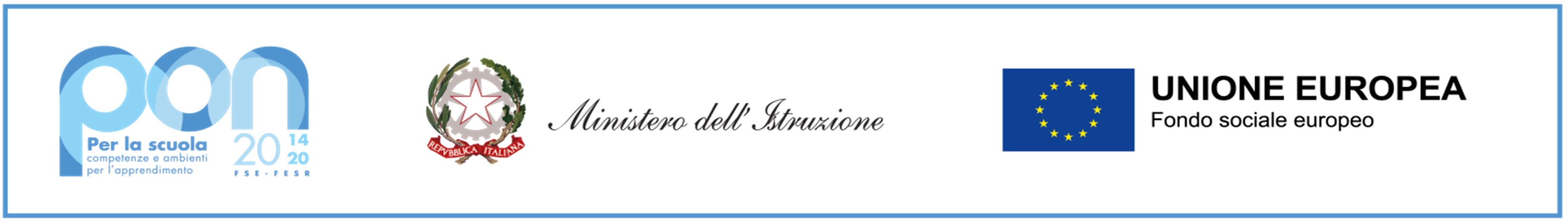 CARTA INTESTATA DELLA SCUOLAOGGETTO: Disciplinare trattativa diretta Fondi Strutturali Europei – Programma Operativo Nazionale “Per la scuola, competenze e ambienti per l’apprendimento” 2014-2020 - Fondo europeo di sviluppo regionale (FESR) – REACT EU Asse V - Priorità d'investimento: 13i - (FESR) “Promuovere il superamento degli effetti della crisi nel contesto della pandemia di COVID-19 e delle sue conseguenze sociali e preparare una ripresa verde, digitale e resiliente dell’economia” – Obiettivo specifico 13.1: Facilitare una ripresa verde, digitale e resiliente dell'economia -Azione 13.1.2 – Avviso 28966 del 6/9/2021 “Digital board: trasformazione digitale nella didattica e nell’organizzazione”CNP: ______________CUP: ______________CIG: _______________1.	PREMESSANell’ambito del miglioramento dell’offerta formativa legata al Piano Nazionale di Ripresa e Resilienza, onde favorire e incrementare la transizione digitale nelle scuole,   la scrivente istituzione scolastica intende affidare mediante trattativa diretta con sistema M.E.P.A., in ottemperanza della determina del DS __________________  della istituzione ___________________________  prot. n° ______ del _______  la fornitura di servizi e attrezzature collegate alla suddetta transizione, come capitolato tecnico allegato.La fornitura dovrà essere realizzata secondo le modalità e le specifiche definite nel presente disciplinare.Codesta ditta, è invitata a presentare la propria migliore offerta tecnico/economica per la realizzazione dell’attività in oggetto entro e non oltre le ore 18,00 del giorno _______________La procedura d’acquisto, promossa dalla scrivente istituzione scolastica   servirà per l’acquisto di dispositivi e attrezzature informatiche e dei relativi servizi connessi tramite consultazione mediante trattativa diretta nell’ambito del Mercato Elettronico della P.A. (MEPA).I termini entro i quali poter inoltrare richieste di chiarimento sono indicati nel riepilogo della Trattativa a sistema. Le risposte alle richieste di chiarimento verranno inviate prima della scadenza dei predetti termini a mezzo PEC2.	OGGETTO2.1 	Indicazioni generaliPremesso che l’intento della stazione appaltante è la realizzazione della fornitura nella sua interezza e non la mera consegna di attrezzature sarà cura del fornitore affidatario prevedere la configurazione dei prodotti e dei servizi previsti indispensabili al corretto funzionamento dei dispositivi hardware software e accessori che si andrà a fornire, in sintonia con gli scopi del progetto stesso. L’importo su cui si richiede ribasso è quello desunto dalla sezione MEPA nella categoria merceologica "beni informatici" ovverosia euro ______________ (______________/00) complessivi massimi al netto di IVA al 22% se dovuta. I costi dovranno essere indicati, pur essendo una fornitura "a Corpo", in aggiunta al documento di offerta generato dal MEPA, in maniera singola e dettagliata così come da format di offerta tecnico/economica allegato al presente disciplinareIl Responsabile del procedimento, ai sensi dell’art. 31, del Dlgs.  n.50/2016, è il Dirigente Scolastico __________La garanzia sui prodotti dovrà essere di almeno 24 (ventiquattro) mesi, dalla data di accettazione della fornitura, così come previsto in premessa e ai successivi paragrafi 8/9/102.2 	Descrizione e caratteristiche tecniche dei prodottiLe attrezzature ed i relativi servizi richiesti sono quelli presenti nel capitolato allegato al presente disciplinare3.	Indicazione CIG e tracciabilità flussi finanziariPer consentire gli adempimenti previsti dalla L.136/2010 così come modificata e integrata dal decreto di legge n° 12 novembre 2010 n. 187 si comunica che il CIG del lotto unico è _______________________In particolare, si rammenta che il fornitore aggiudicatario assume gli obblighi di tracciabilità di cui alla predetta normativa, pena la nullità assoluta del contratto. La scrivente amministrazione si riserva la facoltà di attuare eventuali verifiche sui contratti sottoscritti tra le parti.4. 		Oneri della sicurezza (art. 95, comma 10, del D.lgs. n. 50/2016)Nell'offerta economica l'operatore deve indicare i propri costi aziendali concernenti l'adempimento delle disposizioni in materia di salute e sicurezza sui luoghi di lavoro ed il prezzo complessivo indicato dal concorrente deve intendersi comprensivo di tali costi sicurezza..5.	Luogo di esecuzioneL’aggiudicatario dovrà eseguire le prestazioni contrattuali presso la propria sede o presso la sede dell’istituzione scolastica 6.	Modalità dell’offerta L’offerta dovrà essere presentata secondo il modello generato dal MEPA e in aggiunta sul modello di offerta tecnico/economica allegata al presente disciplinare e firmata digitalmente dal legale rappresentante della ditta interpellata.L’offerta dovrà essere integrata dalla dichiarazione di accettazione dell’allegato capitolato tecnico e/odalla dichiarazione che il materiale proposto è corrispondente o superiore ai requisiti minimi richiesti in caso di capitolato tecnico aperto (inserire solo nel caso di capitolato aperto)7.	Ulteriori informazioniIn caso di richiesta di ulteriori informazioni queste dovranno essere inviati presso la casella di posta elettronica certificata __________________________Ai sensi dell’art. 16-bis, comma 10 D.L. 185/2008, convertito con modificazioni in Legge n. 2/2009, il Punto Ordinante procederà ad acquisire d’ufficio il Documento Unico di Regolarità Contributiva (DURC).8.	Condizioni particolari di fornituraLe attività di consegna e configurazione includono: imballaggio, trasporto, facchinaggio, consegna al piano, installazione se richiesta, configurazione di tutte le tecnologie acquistate in rete ove lo prevedano. Tali attività dovranno essere effettuate da personale qualificato.9. 	Consegna e installazione e collaudoIl termine ultimo previsto per la consegna, l’installazione ed il collaudo di tutti i prodotti e l’espletamento di tutti i servizi oggetto del presente Contratto è 30 (trenta) giorni dalla stipula. In caso di esito positivo del collaudo, effettuato dall’Istituzione Scolastica Punto Ordinante, la data del verbale varrà come Data di Accettazione della fornitura con riferimento alle specifiche verifiche effettuate ed indicate nel verbale, fatti salvi i vizi non facilmente riconoscibili e la garanzia e l’assistenza prestate dal produttore ed eventualmente dal Fornitore. Nel caso di esito negativo del collaudo, il Fornitore dovrà sostituire entro 5 (cinque) giorni lavorativi le apparecchiature non perfettamente funzionanti svolgendo ogni attività necessaria affinché il collaudo sia ripetuto e positivamente superato. 10. 	 Ulteriori condizioni da rispettare Tutte le apparecchiature devono essere di primaria casa internazionale e devono essere fornite ALMENO delle caratteristiche tecniche funzionali minime indicate nel capitolato (inserire solo nel caso di capitolato aperto;Il prezzo offerto deve essere specificatamente indicato al netto di iva, e comprensivo di imballaggio, trasporto, facchinaggio, garanzia, installazione se richiesta (anche del software), collaudo, montaggio;Consegna di tutto il materiale come da specifiche del disciplinare di gara;Installazione configurazione e collaudo di tutte le apparecchiature fornite entro la data indicata.Tutte le apparecchiature devono essere obbligatoriamente in regola con la normativa riguardante la sicurezza nei luoghi di lavoro (L.81/08) e con le norme sulla sicurezza e affidabilità degli impianti (L.37/08);Tutte le apparecchiature devono essere inoltre in regola con la normativa vigente11	 Definizione delle controversieLe eventuali controversie, che dovessero insorgere durante lo svolgimento del servizio tra il prestatore e l’Istituto Scolastico, saranno demandate al giudice ordinario. Il foro competente è quello di ________________In Allegato:Capitolato tecnicoModello Offerta Tecnico/Economica Dichiarazione di Conformità                                                                                                Il responsabile Unico del Procedimento_________________________________________________